위에 기재한 사항은 사실과 틀림이 없습니다년   월   일 성  명 :                   (인)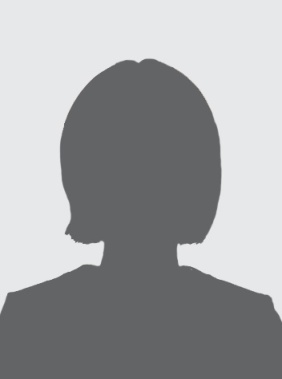 이름영문한문생년월일나이성별보훈대상지원부분E - mail휴대폰주소학력사항학력사항학력사항학력사항학력사항학력사항학력사항재학기간재학기간재학기간학교명 및 전공학점학점구분0000.00.000000.00.000000.00.00OO대학교 OOO학과졸업0000.00.000000.00.000000.00.00OO고등학교경력사항경력사항경력사항경력사항경력사항경력사항경력사항기간기간기간근무회사소재지소재지담당업무담당업무어학어학어학어학어학어학어학언어언어언어시험점수점수응시일자응시일자봉사활동 / 동아리활동 / 해외경험 / 교육경력봉사활동 / 동아리활동 / 해외경험 / 교육경력봉사활동 / 동아리활동 / 해외경험 / 교육경력봉사활동 / 동아리활동 / 해외경험 / 교육경력봉사활동 / 동아리활동 / 해외경험 / 교육경력봉사활동 / 동아리활동 / 해외경험 / 교육경력봉사활동 / 동아리활동 / 해외경험 / 교육경력봉사활동 / 동아리활동 / 해외경험 / 교육경력기간상세내용상세내용상세내용단체명단체명단체명단체명수상내역수상내역수상내역수상내역수상내역수상내역수상내역수상내역일시일시수상내용수상내용수상내용단체명단체명단체명자격증자격증자격증자격증자격증자격증취득일취득일취득일자격증/ 면허증등급등급발행처병역병역병역병역병역병역병역병역복무기간복무기간군별/ 계급/ 병과군별/ 계급/ 병과군별/ 계급/ 병과군별/ 계급/ 병과미필사유미필사유취미 / 특기취미 - 특기 - 본인의 장/단점과 입사 후 장점은 어떻게 활용되고, 단점은 어떻게 보완 할 수 있겠는지를 기술해 주십시오.가장 힘들었던 순간과 이를 극복한 과정을 기술해 주십시오.자트코코리아를 지원한 이유와 입사 후의 포부를 기술해 주십시오.경력사항 / 수행업무 / 프로젝트 기술 (해당자에 한함)석사 및 박사 논문내용요약 (해당자에 한함)